П Р И К А З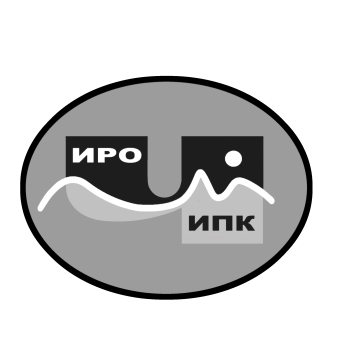 Об утверждении расписания учебных занятий по дополнительным профессиональным программам (программам повышения квалификации и профессиональной переподготовки) в очной форме в ГАУ ДПО ЧИРОиПК в 2023 годуВ соответствии с Федеральным законом от 29.12.2012 г. № 273-ФЗ «Об образовании в Российской Федерации» (с изменениями и дополнениями), на сновании Порядка организации и осуществления образовательной деятельности государственного автономного учреждения дополнительного профессионального образования Чукотского автономного округа «Чукотский институт развития образования и повышения квалификации» по дополнительным профессиональным программам (программам повышения квалификации и профессиональной переподготовки)ПРИКАЗЫВАЮ:1. Утвердить расписание учебных занятий по дополнительным профессиональным программам (программам повышения квалификации и профессиональной переподготовки) в очной форме в ГАУ ДПО ЧИРОиПК в 2023 году согласно приложению № 1 к настоящему приказу.2. Заведующей центром непрерывного повышения профессионального мастерства Литвиновой Г.В. в срок до 17 января 2023 года довести утвержденное расписание учебных занятий по дополнительным профессиональным программам (программам повышения квалификации и профессиональной переподготовки) в очной форме в ГАУ ДПО ЧИРОиПК до сведения методистов, осуществляющих функции кураторов учебных групп.  	3. Контроль за исполнением приказа оставляю за собой.Приложение: на .Директор                                                                 В.В. Синкевич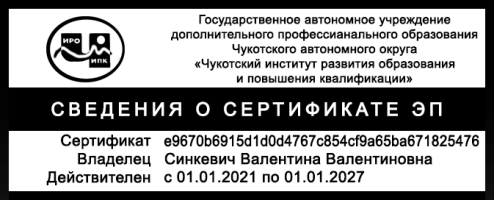 С приказом ознакомлены:___________ /_____________________/___________ /_____________________/___________ /_____________________/___________ /_____________________/___________ /_____________________/___________ /_____________________/___________ /_____________________/___________ /_____________________/___________ /_____________________/___________ /_____________________/___________ /_____________________/___________ /_____________________/___________ /_____________________/___________ /_____________________/___________ /_____________________/___________ /_____________________/___________ /_____________________/___________ /_____________________/___________ /_____________________/___________ /_____________________/___________ /_____________________/___________ /_____________________/___________ /_____________________/___________ /_____________________/___________ /_____________________/___________ /_____________________/___________ /_____________________/___________ /_____________________/___________ /_____________________/___________ /_____________________/___________ /_____________________/___________ /_____________________/___________ /_____________________/___________ /_____________________/___________ /_____________________/___________ /_____________________/___________ /_____________________/Приложение № 1к приказу № 01-03/06от 9 января 2023 г.РАСПИСАНИЕ УЧЕБНЫХ ЗАНЯТИЙ по дополнительным профессиональным программам (программам повышения квалификации и профессиональной переподготовки) в очной форме в Государственном автономном учреждении дополнительного профессионального образования Чукотского автономного округа «Чукотский институт развития образования и повышения квалификации» в 2023 году/9 января 2023 года                                                                                                        № 01-03/06г. Анадырь№ учебного часаВремя учебного занятия1 час09.00 - 09.452 час09.45 – 10.303 час10.40 - 11.254 час11.25 - 12.10Перерыв на обед (12.10 – 13.00)Перерыв на обед (12.10 – 13.00)5 час13.00 – 13.456 час13.45 – 14.307 час14.40 – 15.258 час15.25 – 16.10